27.05.2020 r.Temat: Dodawanie liczb całkowitych.W tym zadaniu proszę napisać działanie i obliczyć. Pamiętaj, aby liczbę ujemną pisać w nawiasie.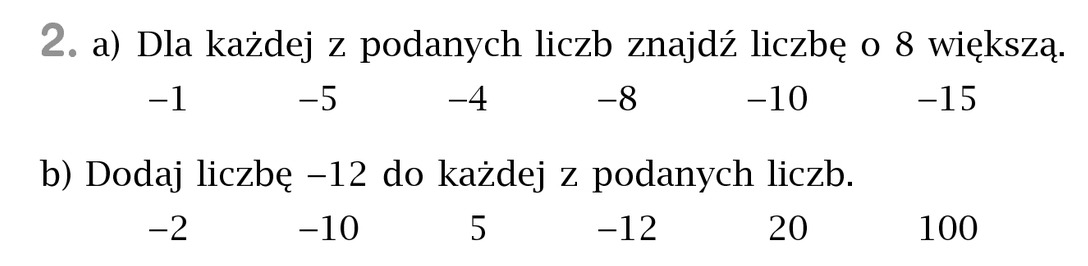 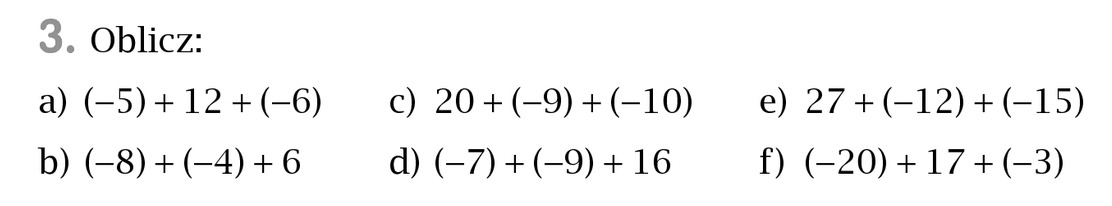 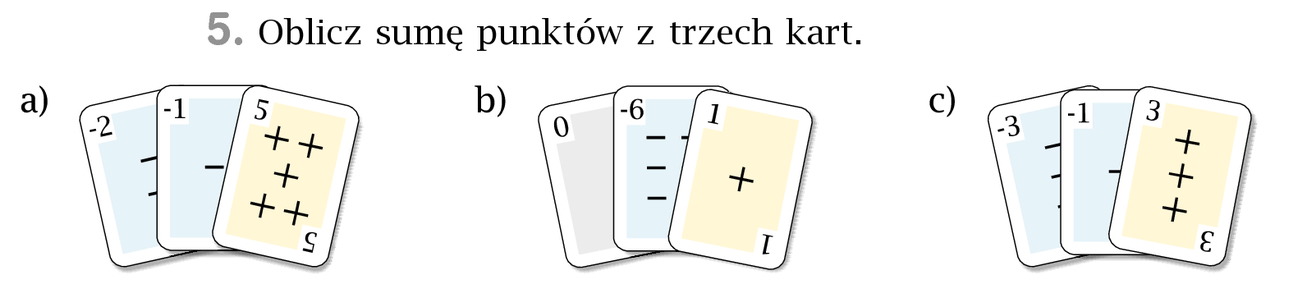 Wykonane zadania prześlij do mnie na maila dzisiaj do 16.00.